Notice regarding Section 508 of the Workforce Investment Act of 1998: Section 508 of the Workforce Investment Act of 1998 requires that all U.S. Federal Agencies make their web sites fully accessible to individuals with disabilities. See 29 U.S.C. §794d. While the Trademark Electronic Application System (TEAS) forms do comply with Section 508, the PDF preview of the TEAS forms currently do not meet all standards for web accessibility. If you cannot access a TEAS form preview or have any questions about this notice, please contact the Trademark Assistance Center (TAC) at 1-800-786-9199 (select option#1), Monday-Friday, 8:30 a.m. to 8 p.m., ET.
Requirement for Electronic Communication: If the information above does not include an email address for the owner/holder and/or attorney, if one is appointed, or includes an email address that is no longer correct or contains a typographical error, use the Change Address or Representation Form to update or correct the email address(es). It is required that the owner/holder and appointed attorney maintain a current email address with the USPTO.By submission of this request, the applicant hereby expressly abandons the application for trademark registration made under the serial number identified above. Except as provided in 37 C.F.R § 2.135 (concerning the commencement of an opposition, concurrent use, or interference proceeding), the fact that an application has been expressly abandoned shall not, in any proceeding in the United State Patent and Trademark Office, affect any right that the applicant may have in the mark which is the subject of the abandoned application.
NOTE: Once you file an express abandonment, it cannot be withdrawn except in an extraordinary situation upon petition to the Director. Also, filing of an Express Abandonment (Withdrawal) does NOT result in any refund of the original application fee. The fee is an initial processing fee, which is not refunded later, regardless of any expressed intent to cease prosecution of the application .     ORSTEP 1: Review the application data in various formats, by clicking on the phrases under Application Data. Use the print function within your browser to print these pages for your own records.
Note: It is important that you review this information for accuracy and completeness now. Corrections after submission may not be permissible, thereby possibly affecting your legal rights. STEP 2: If any of the information is incorrect, click on the Go Back to Modify button below to make changes; then re-validate using the Validate Form button at the bottom of the Request for Express Abandonment. If there are no errors and you are ready to file electronically, first use your print function within your browser to print each of these pages for your own records. Then, click on the Submit button below to complete the submission to the USPTO.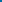  STEP 3: If there are no errors and you are ready to file, confirm the Primary Email Address for Correspondence, displayed below. To make changes to this email address, use the Change Address or Representation form to update the email address of the appointed attorney, if any, otherwise the owner/holder, prior to submitting this abandonment form. Courtesy copies are also permitted and these email address(es) are displayed below. These addresses may also be updated within the Change Address or Representation form.

After you submit the form, the USPTO will send an acknowledgment of receipt to the following email address(es): STEP 4: To download and save the form data, click on the Save Form button at the bottom of this page. The information will be saved to your local drive. To begin the submission process with saved data, you must open a new form, and click on the "Browse/Choose File" button displayed on the initial form wizard page, at "[OPTIONAL] To access previously-saved data, use the "Browse/Choose File" button below to access the file from your local drive." REMINDER: Do NOT try to open the saved .xml form directly. You must return to the very first page of the form, as if starting a brand new form, and then use the specific "Browse/Choose File" button on that page to import the saved file. Clicking on the "Continue" button at the bottom of that first page will then properly open the saved version of your form. STEP 5: Read and check the following: STEP 6: If you are ready to file electronically:
Click on the Submit button at the bottom of this page. A complete transaction will result in a screen that says SUCCESS! Within 24 hours, the email acknowledgment will also be sent.
WARNING: Click on the Submit button below ONLY if you are now entirely prepared to complete the Submit process. After clicking the button, you can NOT return to the form. If you are not prepared to complete the process now, you should select the "Save Form" option to save your form, and then complete the Submit process later. Or, if you have discovered any error, use the "Go Back to Modify" button to make a correction.